Любимая многими рождественская традиция  - это колядки.  Это веселье и хорошее настроение. Выучив колядки и нарядившись в  костюмы,  отправились в гости к жителям села.  Ходили по домам и пели колядки,  прославляли хозяев. За щедрость и доброту  даривали  им сувениры, которые сделали сами дети. После колядок дети все вмести собрались на чаепитие.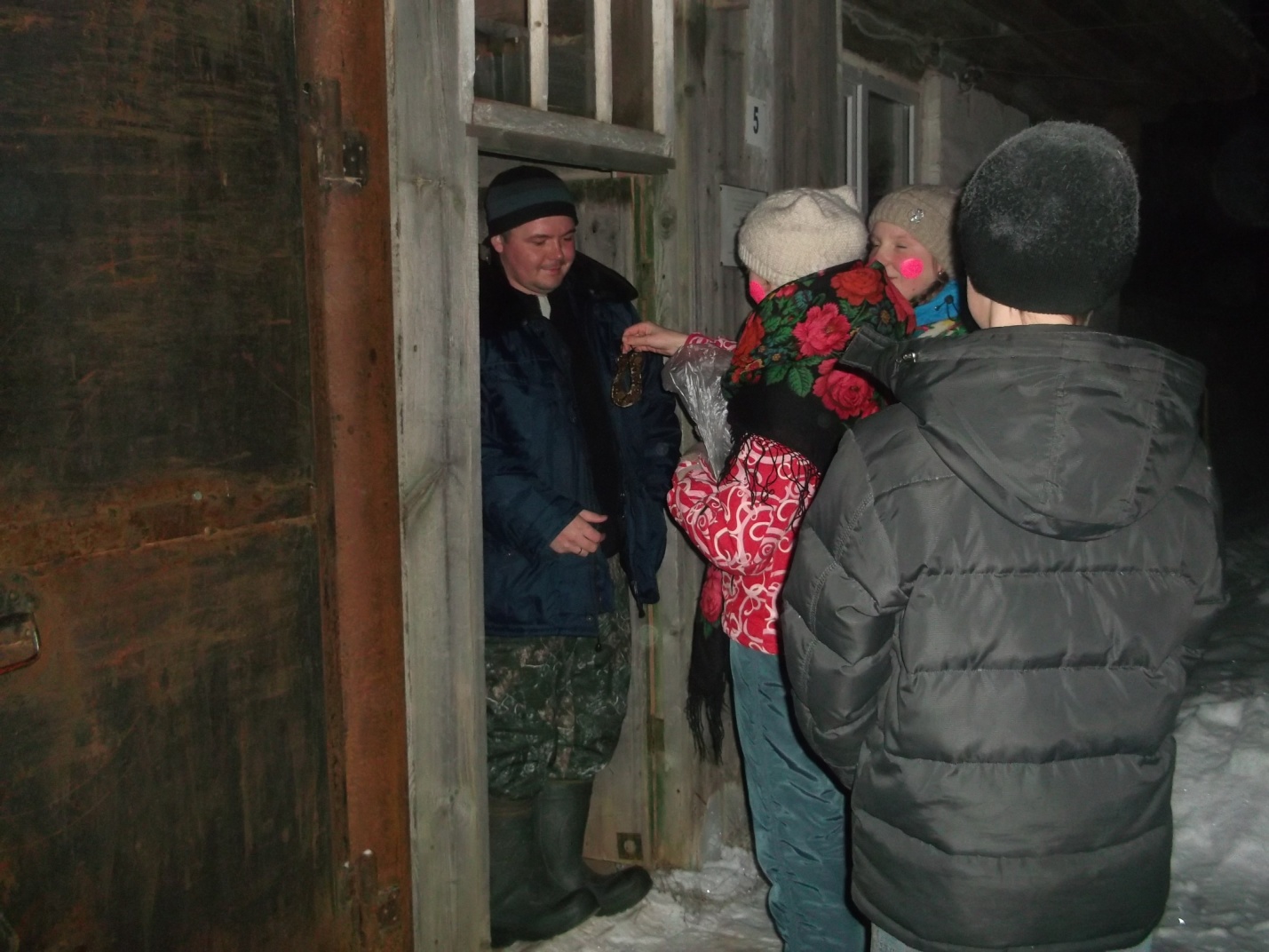 